Anatomie zradyPříběh jedné z nejvíce kontroverzních osobností našich dějin - Emanuela Moravce - poskytuje příležitost lépe porozumět složité době konce 30. let 20. století a období protektorátu. Cílem pracovního listu je napomoci tomuto porozumění. Video Všeobecná mobilizace a Emanuel Moravec1   Popište na základě mapky důsledky Mnichovské dohody pro Československo.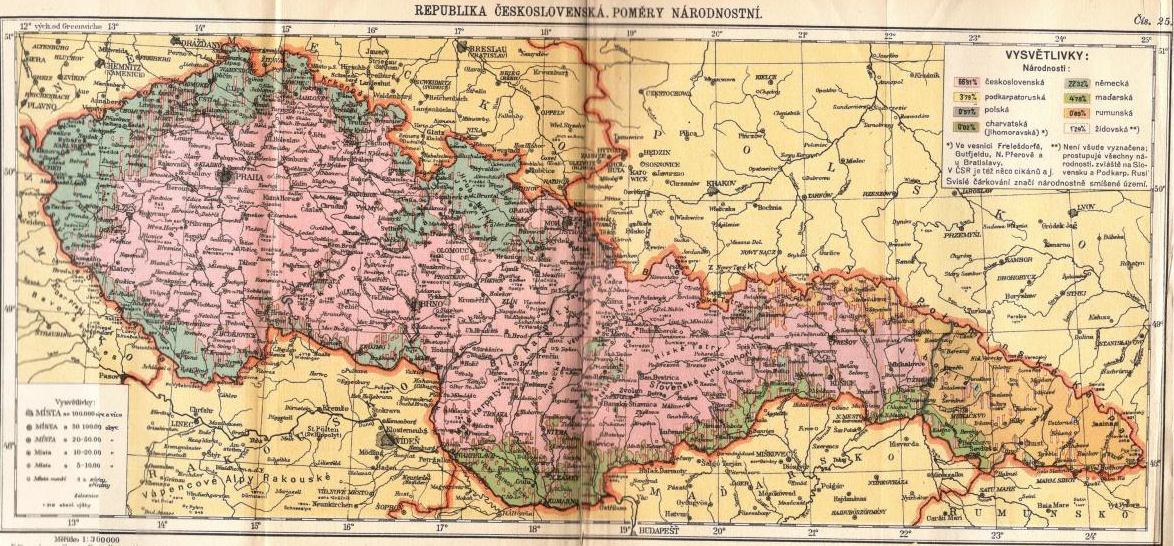 Více informací naleznete zde2 Jak politickou situaci konce 30. let a Mnichovskou dohodu vnímal Emanuel Moravec?3 Vysvětlete, co znamená všeobecná mobilizace.Video Začátek německé okupace Čech, Moravy a Slezska1  Jak reagoval Emanuel Moravec na obsazení Československa?2  Jaké byly postoje obyvatel Československa k obsazení Německem?Video Názorové proudy za německé okupace1  V čem se liší postoje Emanuela Moravce z roku 1938 a 1939? Porovnejte s videem Začátek německé okupace Čech, Moravy a Slezska.2 Odhadněte na základě videa, co byla Vlajka.